E ngā waka, e ngā mana, e ngā karangatanga maha huri noa i te motu nei te mihi atu ki a koutou katoa!Tēnā koutou, tēnā koutou, tēnā koutou katoa.  Nau mai haere mai kiPoutama 2020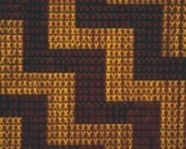 Poutama seminars provide learning steps that embrace Māori knowledge, promote Māori Health and create linkages to the growing diversity of interventions utilised within social/mental health communities in Aotearoa.  These marae-based seminars provide excellent professional development opportunities for a wide range of professionals.Saturday 18 April: 1pm - 5.30pmWhaiora Marae, Otara, Tāmaki MakaurauBiculturalism, Te Tiriti o Waitangi andSpiritual Wellbeing in the UniversityTwo esteemed Kaihautū Mātauranga Māori will present on the theme of transforming landscapes for Māori in educational settings.Dr Valance Smith (Ngāpuhi, Waikato, Ngāti Haina, Ngāti Pākehā) has a PhD in Māori and Indigenous Development. He was appointed to Assistant Pro-Vice Chancellor in Māori Advancement AUT in 2019 and is also a newly proud dad. Dr Valance Smith leads the Mātauranga Māori Strategy at AUT providing cultural leadership and directorship. He holds leadership responsibilities within his whānau and to the wider communities he is involved with. Valance’s doctoral thesis examined the role of contemporary Māori music in promoting Te reo Māori (2014). His recent research applies mātauranga Māori across many disciplines including kaitiakitanga, well-being, and research in design for health; his current research is in enhancing native biodiversity on farms, and exploring a Māori understanding of agroecology. Valance is also involved with and helped develop The Citizenship Programme working with Odyssey House and Emerge Aotearoa.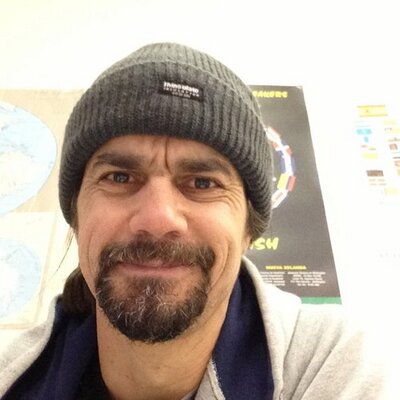 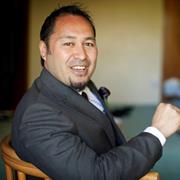 Victor Grbic (Ngāpuhi, Te Rarawa, Ngāti Kahu, Ngāti Pākehā) has shared his knowledge of and passion for Te Ao Māori with almost all students passing through the tertiary departments he has taught. He has led noho marae and wānanga within Performing Arts for the past fifteen years, drawing on his experience in Wānanga Reo and community Treaty education groups to facilitate student engagement with Māori world view, mātauranga and tikanga. Victor has moved recently to the position of Kaihautū, Mātauranga Māori at Unitec to continue this mahi through staff development and support with Māori student success as a priority. His Masters of Design research (2016) focussed on online sharing of mātauranga associated with Unitec’s Te Noho Kotahitanga marae.Please Ctrl+Click Registration Form or complete and return the form below.* * * * * * * * * * * * * * * * * * * * * * * * * * * * * * * * * * * * * * * * * * * * * * * * * * * * * * * * * * * * * * *Biculturalism, Te Tiriti o Waitangi andSpiritual Wellbeing in the UniversitySaturday 18 April: 1pm - 5.30pmRegistrations close Wednesday 15 AprilCost:	$100.00 	for non-members (enquiries about membership are welcomed)	$70.00 	for Members & Associate Members of Waka Oranga	$40.00 	for Tauira Māori & Student Associate Members of Waka OrangaVenue:	Whaiora Marae, Otara Road, Otara, AucklandTime:	1.00pm – 5.30pm (afternoon tea provided)Name:		Iwi:		Occupation:			Organisation:		Email:			Mobile:		Payments must be received by Wednesday 15 AprilDirect Credit	□	Kiwibank: 38-9008-0372141-00(Please include your name and ‘Poutama’ with your payment, and print your own receipt)or post cheque	□	The Treasurer, Waka Oranga, 115 Waerenga Road, Otaki 5512(Cheque receipts and Certificates will be handed out at the end of the wānanga).Please email your registration form, or any queries to:  wakaoranga2007@gmail.comNgā mihi ki a koutou katoa.